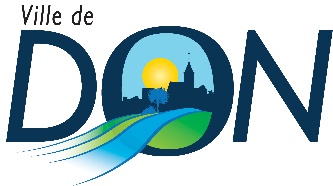 Formulaire nouvel HabitantDate d’arrivée sur la commune :………………………………………………Nom : …………………………………………………………………………….Prénom :………………………………………………………………………….Adresse :……………………………………………………………………………………………………………………………………………………………….Email :…………………………………………………………………………….Numéro de téléphone :…………………………………………………………Composition du foyer :………………………………………………………….…………………………………………………………………………………….…………………………………………………………………………………….………………………………………………………………………………………………………………………………………………………………………………………………………………………………………………………………………………………………………………………………………………………………………………………………………………………………………….J’autorise la collectivité à collecter et utiliser mes données pour instruire ma demande de prise en compte.									Date :Signature :Pensez à vous inscrire sur les listes électorales en remplissant le cerfa 12669*02 et en joignant les photocopies d’un justificatif de domicile et d’une pièce d’identité ou sur le site service-public.fr.